A vehicle maintenance log is a journal of all maintenance performed on a particular vehicle. Each entry includes a date, mileage as of that day, details about the type of work done, and who performed the service. The maintenance log might also include receipts and a schedule for further maintenance. One of the most common reasons to keep a vehicle maintenance log is for a leased car to show that you have honored your end of the lease contract by keeping up with standard maintenance on the vehicle at, or prior to, the manufacturer's suggested time intervals. A vehicle maintenance log will clearly show oil changes, tire rotations, brake inspections or replacements and so on. At the time you return your vehicle from lease, you may be asked to prove that the car was maintained properly. The vehicle maintenance log will come in very handy. Vehicle Maintenance Log   This includes gasoline and all maintenance. Therefore strict records are required. A vehicle maintenance log works perfectly. Similarly, if using your private car for company business a portion of gasoline, mileage and maintenance might be tax deductible.  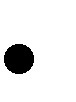  An auto maintenance log helps you to write down each visit to the lube shop so you always know when to schedule your next appointment. Secondly, an auto maintenance log will prove worthwhile if you happen to do some of your tune ups yourself.  Car Maintenance Log On Gil’s checklist there is a check mark ( ) next to the category “Tire Replacement.  What does it mean ? 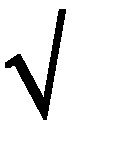 The vehicle has tires The tires are worn It is OK to replace the tires The tires are in good condition What is the current mileage on Gil’s car? ___________________________ When did Gil change his oil last time? ______________________________ At what mileage should Gil Change his oil next time? _________________ What does Gil need to replace now? _______________________________ What is the current mileage on Kelda’s car? _________________________ What are 3 things Kelda needs to replace on her car? _________________ _____________________________________________________________ Do the tires on Kelda’s car have good pressure (psi)?     YES 	 	NO Does she need new tires?  	 	YES 	 	 	NO If yes, what size tires? _____________________________________  What does this checklist show? How to work on repairs Where to get the vehicle serviced What to inspect on the vehicle What parts to order for maintenance supplies Car Maintenance Log KEY 1. On Gil’s checklist there is a check mark ( ) next to the category “Tire Replacement.  What does it mean ? The vehicle has tires The tires are worn It is OK to replace the tires d. The tires are in good condition What is the current mileage on Gil’s car? _______52,800 miles__________ When did Gil change his oil last time? __________50,848_miles_________ At what mileage should Gil Change his oil next time?  ___55,800 – 56,300_miles_____________ What does Gil need to replace now? ___Wiper Blades_________________ What is the current mileage on Kelda’s car? _____64,052_______________ What are 3 things Kelda needs to replace on her car?  ____Oil Filter, Air Filter, PCV Valve , Spark Plugs, Tires_____________ Do the tires on Kelda’s car have good pressure (psi)?     YES 	 	NO Does she need new tires?  	 	YES 	 	 	NO If yes, what size tires? _______ 195/60R 15"_________ _____________________ Michelin Rainforce HT774__  What does this checklist show? How to work on repairs Where to get the vehicle serviced c. What to inspect on the vehicle d. What parts to order for maintenance supplies 